Dobrý den, ahojte děti,první jarní víkend se nám jarně moc nevyvedl a dnešek není o moc lepší. Ráno byl sněhový poprašek a teď dokonce opět poletují sněhové vločky. Jsme na začátku dalšího týdne a máme za sebou další dopolední vyučování – pondělí. Tady máte shrnutí výuky a dnešní úkoly:On –line výuka:Český jazykZopakování, co již z 2. třídy umíme – abeceda, dělení souhlásek, pravopis i y po tvrdých a měkkých souhláskách, pravidlo na psaní úůuPracovní list na uúů – cv. 6 – společná oprava chyb                                        cv. 7 – doplň správně úůuNové učivo – spodoba znělostihttps://dum.rvp.cz/materialy/spodoba-znelosti.htmlPracovní sešit – 4/1,2Matematika Společná kontrola dú – pracovní list s housenkamiProcvičení + do 100https://wordwall.net/cs/resource/12853527/s%c4%8d%c3%adt%c3%a1n%c3%ad-do-100-s-p%c5%99echodem-des%c3%adtkyNové učivo – odčítání do 100 s přechodem přes desítkuVysvětlení, postup s rozkladem menšitele:25 – 8 = 25 – 5 -  3 =  17       5 331 – 6 = 31 – 1 -  5 = 2552 – 7 = 52 – 2 – 5 = 4563 – 4 = 63 – 3 – 1 = 59Uč. 22/1,2,3 PrvoukaOpakování – Rok, roční období, měsícehttps://www.skolasnadhledem.cz/game/1231Učivo – Minulost, současnost, budoucnostPrezentace - https://slideplayer.cz/slide/11354722/Nové téma: Čím bys chtěl být?Zápis do sešitu + nakresli obrázek, čím budeš22. března Čím budu ?Moje maminka pracuje jako                                .Můj tatínek pracuje jako                                      .Já bych chtěl být                                                    .Domácí úkoly:ČJ – pracovní list na úůu – cv.6 – v hodině jsme ho společně opravili, za dú ho přepiš do školního sešitu ČJ – prosím, POSLAT !!!PRV – sešit – do zápisu doplň povolání rodičů a čím bys chtěl být, pak namaluj obrázek svého budoucího povolání (do středy ať máš hotovo )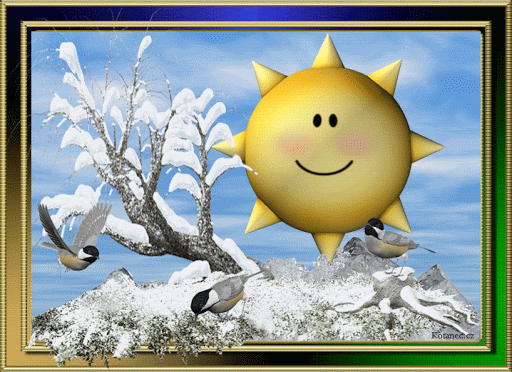 Tak a to je pro dnešek všechno. Papa paní učitelka Radka